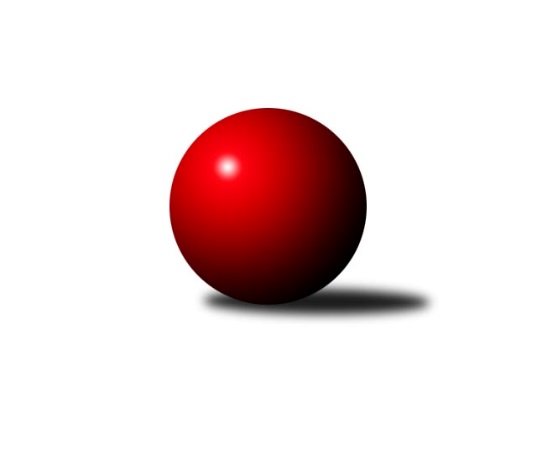 Č.17Ročník 2016/2017	25.2.2017Nejlepšího výkonu v tomto kole: 2808 dosáhlo družstvo: Lokomotiva Cheb˝B˝Západočeská divize 2016/2017Výsledky 17. kolaSouhrnný přehled výsledků:TJ Lomnice	- Sokol Kdyně˝B˝	14:2	2600:2507		25.2.Sokol Útvina	- Sokol Újezd sv.Kříže	12:4	2545:2520		25.2.SKK K.Vary	- Jáchymov	4:12	2433:2449		25.2.Lokomotiva Cheb˝B˝	- Kuželky Holýšov	14:2	2808:2647		25.2.Jiskra Hazlov	- Havlovice	8:8	2631:2636		25.2.Baník Stříbro	- Lokomotiva Cheb˝A˝	6:10	2677:2697		25.2.Tabulka družstev:	1.	TJ Lomnice	17	14	0	3	203 : 69 	 	 2603	28	2.	Jiskra Hazlov	17	10	1	6	156 : 116 	 	 2589	21	3.	Kuželky Holýšov	17	10	1	6	146 : 126 	 	 2580	21	4.	Lokomotiva Cheb˝A˝	17	10	0	7	158 : 114 	 	 2592	20	5.	Lokomotiva Cheb˝B˝	17	9	1	7	150 : 122 	 	 2593	19	6.	Baník Stříbro	17	8	1	8	142 : 130 	 	 2571	17	7.	Jáchymov	17	8	1	8	120 : 152 	 	 2529	17	8.	Sokol Útvina	17	8	0	9	112 : 160 	 	 2557	16	9.	Havlovice	17	7	1	9	122 : 150 	 	 2539	15	10.	Sokol Kdyně˝B˝	17	6	1	10	125 : 147 	 	 2551	13	11.	Sokol Újezd sv.Kříže	17	5	0	12	107 : 165 	 	 2554	10	12.	SKK K.Vary	17	3	1	13	91 : 181 	 	 2464	7Podrobné výsledky kola:	 TJ Lomnice	2600	14:2	2507	Sokol Kdyně˝B˝	Josef Veverka	 	 233 	 205 		438 	 2:0 	 428 	 	210 	 218		Jaroslav Löffelmann	Štěpán Diosegi	 	 223 	 210 		433 	 2:0 	 398 	 	206 	 192		Michaela Rubášová	Hubert Guba	 	 210 	 210 		420 	 2:0 	 379 	 	206 	 173		Jaroslava Löffelmannová	Jiří Guba	 	 231 	 215 		446 	 2:0 	 431 	 	210 	 221		Václav Kuželík	Josef Krotký	 	 218 	 230 		448 	 2:0 	 425 	 	210 	 215		Jaroslav Kutil	Miroslav Bubla	 	 222 	 193 		415 	 0:2 	 446 	 	216 	 230		Jiří Götzrozhodčí: Nejlepší výkon utkání: 448 - Josef Krotký	 Sokol Útvina	2545	12:4	2520	Sokol Újezd sv.Kříže	Stanislav Veselý	 	 207 	 210 		417 	 2:0 	 400 	 	200 	 200		Patr Šabek	Václav Kříž st.	 	 215 	 193 		408 	 0:2 	 425 	 	216 	 209		Václav Praštil	Václav Kříž ml. ml.	 	 196 	 229 		425 	 2:0 	 404 	 	202 	 202		Mirosla Pivoňka	Jan Horák	 	 249 	 220 		469 	 2:0 	 439 	 	199 	 240		Jaroslav Pišta	Vlastimil Hlavatý	 	 202 	 218 		420 	 2:0 	 405 	 	216 	 189		Roman Pivoňka	Zdeněk Kříž st.	 	 199 	 207 		406 	 0:2 	 447 	 	209 	 238		Jaroslav Dufek ml.rozhodčí: Nejlepší výkon utkání: 469 - Jan Horák	 SKK K.Vary	2433	4:12	2449	Jáchymov	Cimbala Štefan	 	 184 	 205 		389 	 0:2 	 392 	 	181 	 211		Martin Kuchař	Černohous Ondřej	 	 198 	 217 		415 	 2:0 	 412 	 	207 	 205		Miroslav Vlček	Mitáček Jiří ml.	 	 197 	 184 		381 	 0:2 	 409 	 	190 	 219		Dana Blaslová	Pavlík Zdeněk	 	 190 	 196 		386 	 0:2 	 405 	 	209 	 196		Jiří Šrek	Cimbala Radek	 	 239 	 228 		467 	 2:0 	 420 	 	191 	 229		Irena Živná	Mojžíš Martin	 	 193 	 202 		395 	 0:2 	 411 	 	196 	 215		Václav Mondekrozhodčí: Nejlepší výkon utkání: 467 - Cimbala Radek	 Lokomotiva Cheb˝B˝	2808	14:2	2647	Kuželky Holýšov	Lenka Pivoňková	 	 234 	 259 		493 	 2:0 	 470 	 	252 	 218		Daniel Šeterle	Hana, Berkovcová	 	 209 	 228 		437 	 2:0 	 399 	 	203 	 196		Stanislav Šlajer	Miroslav Pivoňka	 	 209 	 236 		445 	 0:2 	 478 	 	248 	 230		Josef Vdovec	Dagmar Rajlichová	 	 243 	 225 		468 	 2:0 	 461 	 	214 	 247		Jan Myslík	Iveta Heřmanová	 	 261 	 250 		511 	 2:0 	 427 	 	205 	 222		Jaroslav Hablovec	Václav Strnad	 	 214 	 240 		454 	 2:0 	 412 	 	188 	 224		Jan Laksarrozhodčí: Nejlepší výkon utkání: 511 - Iveta Heřmanová	 Jiskra Hazlov	2631	8:8	2636	Havlovice	Petr Haken	 	 234 	 228 		462 	 2:0 	 446 	 	226 	 220		Miloš Černohorský	Jaroslav Bulant	 	 224 	 234 		458 	 2:0 	 439 	 	210 	 229		Petr Ziegler	Ondřej Bína	 	 213 	 223 		436 	 2:0 	 430 	 	221 	 209		Vladimír Rygl	Matěj Novák	 	 215 	 162 		377 	 0:2 	 430 	 	198 	 232		František Zůna	Stanislav Novák	 	 222 	 236 		458 	 0:2 	 465 	 	255 	 210		Tibor Palacký	Miroslav Repčik	 	 223 	 217 		440 	 2:0 	 426 	 	200 	 226		Pavel Pivoňkarozhodčí: Nejlepší výkon utkání: 465 - Tibor Palacký	 Baník Stříbro	2677	6:10	2697	Lokomotiva Cheb˝A˝	Vladimír Šraga	 	 225 	 214 		439 	 0:2 	 451 	 	232 	 219		Ladislav Lipták	Jaroslav Harančík	 	 230 	 210 		440 	 0:2 	 452 	 	216 	 236		Zdeněk Eichler	Jan Čech	 	 233 	 215 		448 	 2:0 	 428 	 	219 	 209		František Douša	Pavel Treppesch	 	 218 	 238 		456 	 2:0 	 439 	 	208 	 231		Josef Chrastil	Jan Vacikar	 	 214 	 234 		448 	 2:0 	 438 	 	210 	 228		Bohumil Vyleťal	Ernard Vraniak	 	 214 	 232 		446 	 0:2 	 489 	 	279 	 210		Jiří Nováčekrozhodčí: Nejlepší výkon utkání: 489 - Jiří NováčekPořadí jednotlivců:	jméno hráče	družstvo	celkem	plné	dorážka	chyby	poměr kuž.	Maximum	1.	Ladislav Lipták 	Lokomotiva Cheb˝A˝	460.80	301.8	159.0	1.5	9/9	(522)	2.	Miroslav Repčik 	Jiskra Hazlov	451.15	304.7	146.4	2.9	9/9	(493)	3.	Jaroslav Löffelmann 	Sokol Kdyně˝B˝	448.57	308.0	140.6	3.2	7/8	(525)	4.	Petr Rajlich 	Lokomotiva Cheb˝B˝	448.38	301.4	146.9	2.5	8/8	(479)	5.	Jan Kříž 	Sokol Útvina	447.37	298.2	149.2	2.2	7/8	(491)	6.	Jan Myslík 	Kuželky Holýšov	445.11	299.1	146.0	3.7	6/9	(483)	7.	Jan Laksar 	Kuželky Holýšov	444.20	300.7	143.5	5.3	9/9	(485)	8.	Jan Vacikar 	Baník Stříbro	443.69	305.3	138.4	5.0	9/9	(486)	9.	Jaroslav Pišta 	Sokol Újezd sv.Kříže	443.56	305.0	138.5	5.2	9/9	(475)	10.	Zdeněk Kříž  st.	Sokol Útvina	442.02	294.4	147.6	3.4	7/8	(478)	11.	Jiří Guba 	TJ Lomnice	441.44	289.9	151.5	2.9	9/9	(479)	12.	Iveta Heřmanová 	Lokomotiva Cheb˝B˝	440.74	302.9	137.9	4.6	8/8	(536)	13.	Stanislav Novák 	Jiskra Hazlov	439.58	289.8	149.8	2.2	9/9	(480)	14.	Štěpán Diosegi 	TJ Lomnice	437.11	294.4	142.7	3.3	9/9	(476)	15.	Václav Praštil 	Sokol Újezd sv.Kříže	437.08	295.0	142.1	4.9	8/9	(480)	16.	Miroslav Bubla 	TJ Lomnice	436.88	287.9	149.0	3.5	8/9	(472)	17.	Mojžíš Martin 	SKK K.Vary	436.71	291.1	145.6	3.8	7/7	(467)	18.	Petr Haken 	Jiskra Hazlov	435.53	297.4	138.2	3.3	9/9	(498)	19.	Vladimír Šraga 	Baník Stříbro	433.89	293.3	140.6	3.7	8/9	(454)	20.	Jiří Götz 	Sokol Kdyně˝B˝	433.81	291.3	142.5	4.4	8/8	(482)	21.	Jiří Nováček 	Lokomotiva Cheb˝A˝	433.79	292.4	141.3	3.7	7/9	(489)	22.	Jaroslav Harančík 	Baník Stříbro	433.43	297.5	135.9	4.6	9/9	(490)	23.	Josef Krotký 	TJ Lomnice	433.17	292.9	140.2	3.9	8/9	(482)	24.	Josef Chrastil 	Lokomotiva Cheb˝A˝	433.16	299.5	133.6	4.0	8/9	(472)	25.	Bohumil Maněna 	TJ Lomnice	433.00	291.5	141.5	3.4	9/9	(460)	26.	Daniel Šeterle 	Kuželky Holýšov	432.26	296.1	136.1	5.6	7/9	(489)	27.	Václav Mondek 	Jáchymov	432.22	289.8	142.4	2.8	6/9	(488)	28.	Michael Wittwar 	Jiskra Hazlov	432.17	296.2	136.0	3.5	8/9	(477)	29.	Jaroslav Bulant 	Jiskra Hazlov	431.84	293.1	138.7	4.8	9/9	(471)	30.	Tibor Palacký 	Havlovice	431.36	290.6	140.8	3.7	10/10	(473)	31.	Hana, Berkovcová 	Lokomotiva Cheb˝B˝	430.84	282.5	148.3	3.3	8/8	(492)	32.	Jaroslav Kutil 	Sokol Kdyně˝B˝	430.66	300.9	129.8	6.3	7/8	(468)	33.	Roman Lipchavský 	Baník Stříbro	429.04	296.6	132.4	4.9	7/9	(470)	34.	Josef Vdovec 	Kuželky Holýšov	429.04	297.9	131.1	4.9	8/9	(478)	35.	Lenka Pivoňková 	Lokomotiva Cheb˝B˝	428.31	296.0	132.3	5.0	8/8	(508)	36.	Jaroslav Dufek ml. 	Sokol Újezd sv.Kříže	428.30	292.9	135.4	7.3	9/9	(470)	37.	František Douša 	Lokomotiva Cheb˝A˝	427.93	293.9	134.0	5.4	8/9	(486)	38.	Dagmar Rajlichová 	Lokomotiva Cheb˝B˝	427.93	289.5	138.4	3.6	8/8	(469)	39.	Zdeněk Eichler 	Lokomotiva Cheb˝A˝	427.14	296.1	131.0	5.9	9/9	(456)	40.	Ernard Vraniak 	Baník Stříbro	426.80	292.0	134.8	4.8	8/9	(484)	41.	Milan Laksar 	Kuželky Holýšov	426.78	295.1	131.7	6.1	9/9	(464)	42.	Irena Živná 	Jáchymov	426.30	288.1	138.2	4.1	9/9	(454)	43.	Václav Kříž ml.  ml.	Sokol Útvina	425.81	296.1	129.7	5.4	6/8	(456)	44.	Hubert Guba 	TJ Lomnice	424.88	291.7	133.2	3.6	6/9	(464)	45.	Jiří Šrek 	Jáchymov	424.39	290.6	133.8	4.8	9/9	(465)	46.	Josef Veverka 	TJ Lomnice	424.33	294.2	130.1	4.7	6/9	(449)	47.	František Zůna 	Havlovice	423.89	292.5	131.4	7.0	10/10	(461)	48.	Vladimír Rygl 	Havlovice	423.49	297.7	125.8	6.3	10/10	(474)	49.	Cimbala Radek 	SKK K.Vary	423.15	292.1	131.1	5.2	5/7	(468)	50.	Pavel Pivoňka 	Havlovice	422.63	289.3	133.3	4.6	10/10	(446)	51.	Stanislav Veselý 	Sokol Útvina	422.38	292.0	130.3	5.8	8/8	(467)	52.	Vlastimil Hlavatý 	Sokol Útvina	421.54	291.7	129.8	5.5	6/8	(449)	53.	Patr Šabek 	Sokol Újezd sv.Kříže	420.81	289.3	131.5	7.2	8/9	(456)	54.	Andrea Palacká 	Havlovice	419.08	287.1	131.9	4.3	9/10	(459)	55.	Mitáček Jiří  ml.	SKK K.Vary	418.44	284.9	133.5	5.9	6/7	(449)	56.	Miloš Černohorský 	Havlovice	417.44	290.2	127.3	5.6	10/10	(446)	57.	Jan Čech 	Baník Stříbro	416.65	292.3	124.3	6.8	7/9	(448)	58.	Roman Pivoňka 	Sokol Újezd sv.Kříže	416.21	284.8	131.5	6.0	8/9	(480)	59.	Pavlík Zdeněk 	SKK K.Vary	414.23	284.7	129.5	7.1	5/7	(469)	60.	Stanislav Šlajer 	Kuželky Holýšov	414.17	283.0	131.2	5.1	9/9	(457)	61.	Jaroslav Dobiáš 	Sokol Útvina	414.01	289.8	124.2	5.4	7/8	(438)	62.	Pavel Treppesch 	Baník Stříbro	413.87	282.5	131.4	6.5	6/9	(456)	63.	Martin Kuchař 	Jáchymov	413.72	285.5	128.2	5.9	9/9	(458)	64.	Bohumil Vyleťal 	Lokomotiva Cheb˝A˝	412.49	288.7	123.8	8.3	9/9	(456)	65.	Miroslav Vlček 	Jáchymov	412.48	294.2	118.3	7.6	8/9	(452)	66.	Dana Blaslová 	Jáchymov	412.17	291.3	120.8	7.1	9/9	(460)	67.	Mirosla Pivoňka 	Sokol Újezd sv.Kříže	410.96	283.2	127.8	7.8	7/9	(466)	68.	Olga Hornová 	Sokol Kdyně˝B˝	410.86	294.5	116.3	9.4	6/8	(459)	69.	Černohous Ondřej 	SKK K.Vary	408.50	285.3	123.2	7.6	6/7	(439)	70.	Jaroslava Löffelmannová 	Sokol Kdyně˝B˝	406.57	281.2	125.4	7.7	7/8	(461)	71.	Černohous Vladimír 	SKK K.Vary	399.21	283.3	115.9	8.7	6/7	(422)	72.	Cimbala Štefan 	SKK K.Vary	388.67	273.4	115.3	10.8	6/7	(477)		Josef Fidrant 	Sokol Kdyně˝B˝	473.00	315.0	158.0	4.0	1/8	(473)		Pavel Repčík 	Jiskra Hazlov	454.50	299.5	155.0	2.0	1/9	(455)		Jan Lommer 	Sokol Kdyně˝B˝	447.50	293.3	154.3	3.5	2/8	(470)		Jiří Dohnal 	Sokol Kdyně˝B˝	446.00	305.0	141.0	6.0	1/8	(446)		Zdeněk Hlavatý 	Jáchymov	445.40	305.2	140.2	4.2	5/9	(480)		Adolf Klepáček 	Lokomotiva Cheb˝A˝	445.00	311.0	134.0	6.0	1/9	(445)		Pavel Schubert 	Lokomotiva Cheb˝B˝	442.00	310.0	132.0	6.0	1/8	(442)		Václav Kříž  st.	Sokol Útvina	441.47	295.7	145.8	5.3	5/8	(500)		Miroslav Lukáš 	Havlovice	441.00	299.0	142.0	6.5	1/10	(450)		Petr Ziegler 	Havlovice	439.00	306.0	133.0	8.0	1/10	(439)		Michael Martínek 	Kuželky Holýšov	435.00	301.0	134.0	6.0	1/9	(435)		Jiří Jaroš 	Lokomotiva Cheb˝A˝	435.00	312.0	123.0	5.0	1/9	(435)		Jaroslav Hablovec 	Kuželky Holýšov	434.67	286.1	148.5	2.9	5/9	(456)		Jaroslav Trnka 	Sokol Útvina	430.00	284.5	145.5	5.5	1/8	(450)		Filip Löffelmann 	Sokol Kdyně˝B˝	428.00	288.7	139.3	3.3	3/8	(461)		Jan Kubík 	Lokomotiva Cheb˝A˝	427.75	291.8	136.0	4.5	4/9	(462)		Václav Strnad 	Lokomotiva Cheb˝B˝	427.14	297.6	129.6	4.0	3/8	(461)		Jana Pytlíková 	Sokol Kdyně˝B˝	426.25	298.3	128.0	5.5	2/8	(450)		Miroslav Martínek 	Kuželky Holýšov	423.50	290.5	133.0	4.0	2/9	(447)		Štefan Mrenica 	Jáchymov	423.00	300.0	123.0	9.0	1/9	(423)		Václav Kuželík 	Sokol Kdyně˝B˝	422.50	297.6	125.0	5.9	5/8	(455)		Miroslav Pivovarník ml. 	Sokol Újezd sv.Kříže	422.48	289.8	132.6	6.1	5/9	(460)		Chmel Zdeněk 	SKK K.Vary	417.60	283.3	134.3	6.9	3/7	(454)		Ivana Volná ml 	Jáchymov	416.50	288.5	128.0	1.5	1/9	(432)		Ondřej Bína 	Jiskra Hazlov	416.40	280.4	136.0	3.6	5/9	(437)		Michaela Rubášová 	Sokol Kdyně˝B˝	413.00	280.0	133.0	7.0	3/8	(430)		Veronika Horková 	Kuželky Holýšov	413.00	288.0	125.0	6.0	2/9	(414)		Jan Horák 	Sokol Útvina	412.20	294.2	118.0	8.4	4/8	(478)		Miroslav Pivoňka 	Lokomotiva Cheb˝B˝	409.65	284.3	125.4	5.5	5/8	(445)		Matěj Novák 	Jiskra Hazlov	408.75	289.4	119.4	9.4	4/9	(474)		Vít Červenka 	Sokol Útvina	408.50	281.0	127.5	7.5	1/8	(410)		Tomáš Kamínek 	Sokol Újezd sv.Kříže	404.00	283.0	121.0	10.0	1/9	(404)		Adam Ticháček 	Havlovice	385.00	261.0	124.0	2.0	1/10	(385)		Bedřich Horka 	Kuželky Holýšov	380.00	281.0	99.0	8.0	1/9	(380)		Václav Kříž 	Sokol Útvina	377.00	280.0	97.0	16.0	1/8	(377)		Štefan Pilnáček 	SKK K.Vary	362.00	273.0	89.0	14.0	1/7	(362)		Jaroslav Patkaň 	Sokol Útvina	341.00	260.0	81.0	19.0	1/8	(341)Sportovně technické informace:Starty náhradníků:registrační číslo	jméno a příjmení 	datum startu 	družstvo	číslo startu15088	Václav Kříž ml.	25.02.2017	Sokol Útvina	4x19387	Radek Cimbala	25.02.2017	SKK K.Vary	4x3558	Pavel Treppesch	25.02.2017	Baník Stříbro	5x2007	Štefan Cimbala	25.02.2017	SKK K.Vary	5x9298	Jiří Mitáček ml.	25.02.2017	SKK K.Vary	3x1745	Jaroslav Löffelmann	25.02.2017	Sokol Kdyně˝B˝	6x4365	Václav Strnad	25.02.2017	Lokomotiva Cheb˝B˝	3x2094	Zdeněk Pavlík	25.02.2017	SKK K.Vary	3x16387	Ondřej Černohous	25.02.2017	SKK K.Vary	5x9809	Martin Mojžíš	25.02.2017	SKK K.Vary	5x23106	Michaela Eichlerová	25.02.2017	Sokol Kdyně˝B˝	2x20221	Petr Ziegler	25.02.2017	Havlovice	1x21561	Ondřej Bína	25.02.2017	Jiskra Hazlov	7x18120	Miroslav Repčík	25.02.2017	Jiskra Hazlov	6x22401	Jaroslav Bulant	25.02.2017	Jiskra Hazlov	6x15586	Petr Haken	25.02.2017	Jiskra Hazlov	6x11448	Stanislav Novák	25.02.2017	Jiskra Hazlov	6x19524	Matěj Novák	25.02.2017	Jiskra Hazlov	4x
Hráči dopsaní na soupisku:registrační číslo	jméno a příjmení 	datum startu 	družstvo	Program dalšího kola:18. kolo4.3.2017	so	9:00	Kuželky Holýšov - SKK K.Vary	4.3.2017	so	9:00	Jáchymov - Jiskra Hazlov	4.3.2017	so	9:00	Havlovice - Sokol Útvina	4.3.2017	so	9:00	Sokol Újezd sv.Kříže - Baník Stříbro	4.3.2017	so	9:00	Lokomotiva Cheb˝A˝ - TJ Lomnice	4.3.2017	so	14:00	Sokol Kdyně˝B˝ - Lokomotiva Cheb˝B˝	Nejlepší šestka kola - absolutněNejlepší šestka kola - absolutněNejlepší šestka kola - absolutněNejlepší šestka kola - absolutněNejlepší šestka kola - dle průměru kuželenNejlepší šestka kola - dle průměru kuželenNejlepší šestka kola - dle průměru kuželenNejlepší šestka kola - dle průměru kuželenNejlepší šestka kola - dle průměru kuželenPočetJménoNázev týmuVýkonPočetJménoNázev týmuPrůměr (%)Výkon9xIveta HeřmanováLokomotiva Cheb51110xIveta HeřmanováLokomotiva Cheb114.655115xLenka PivoňkováLokomotiva Cheb4932xCimbala RadekSKK K.Vary113.34674xJiří NováčekLokomotiva Cheb4892xJan HorákSo.Útvina1124691xJosef VdovecKK Holýšov4783xJiří NováčekLokomotiva Cheb111.674892xDaniel ŠeterleKK Holýšov4705xLenka PivoňkováLokomotiva Cheb110.624932xJan HorákSo.Útvina4692xJosef VdovecKK Holýšov107.25478